Dear Interested Participant,Thank you for your inquiry for information about the Driving Program at Drive Rehab Services. This document outlines the specifics about the program. Please fill out the Pre-Admission and the HIPPA release form and return to jenfox@driverehabservices.com. Upon receipt we will contact your physician for the prescription and medical information. You can give the referral form to your physician directly if you prefer. Driving Intake Form: To be completed and returned. HIPPA Release Form: To be completed and returned.Driving Referral Form & Medical History: We will assist in obtaining this documentation from your physician.Location:  Depending on where you live, we can come to your home or meet you at a local mobility dealership. There may be an additional travel fee if you live outside of Snohomish or King counties. Please contact us for a pricing. We do not bill Medicare or commercial insurance for this service. At this time driving rehabilitation is not recognized as a medically necessary service. Payment must be made at the time of the appointment. We accept cash, checks or credit cards with a 3% processing fee. If the participant feels their insurance may pay, they can submit the required documentation for pre-certification and/or reimbursement directly to their insurance provider.Please Note: If the participant has a guardian or legal representative, they should accompany the participant to the evaluation. Following is some information you will find helpful to participate in our Driving Program.You must bring your driver’s license or learner’s permit to the evaluation.If you wear corrective lenses and they are a restriction on your license/permit, you must bring them to the evaluation.Please bring reading glasses to the evaluation.You will be driving a Drive Rehab vehicle, a mid-size car with automatic transmission equipped with a passenger brake for safety.It is recommended you bring someone with you to the appointment.Payment for services rendered is required regardless of the results of the evaluation or the recommendations of the program.The evaluation will consist of two parts and takes approximately three (3) hours to complete. Depending on your goals there may be more time spent on one part of the assessment than the other.  Clinical Assessment:  This will be the initial portion of the evaluation.  Areas evaluated are driving history, upper and lower extremity function, reaction times, vision, cognitive skills, reading comprehension, problem solving, processing speed and basic decision-making abilities.Behind the Wheel Assessment:  The behind the wheel assessment includes driving in a variety of settings and trialing appropriate equipment if necessary. If adaptive equipment is needed, then a vehicle modification prescription is written when the client demonstrates competency driving using the equipment.Sincerely,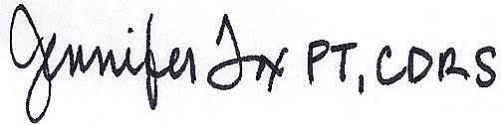 Jennifer Fox, PT, CDRS